Вакцина для профилактики гриппаВакцина для профилактики гриппа, лекарственный препарат из группы биологических препаратов — одно из самых эффективных средств профилактики. Если учесть молниеносный и глобальный характер распространения гриппа, то применение вакцины против гриппа заслуживает внимания. Прививка против гриппа — это наиболее эффективный метод предупреждения возникновения гриппозной вирусной инфекции и ее потенциально серьёзных осложнений.Гриппол плюс– инновационная, высокоэффективная, самая безопасная  и качественная защита от гриппа на сегодняшний день. Относится к неживым вакцинам.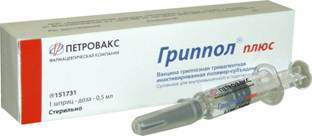 После вакцинации быстро развивается иммунитетВакцина содержит только то, что обеспечивает надежную защиту от гриппа: высокоочищенные антигены вируса гриппа и иммунопотенциатор Полиоксидоний (для помощи иммунной системе)Вакцина хорошо переносится детьми и взрослыми. После вакцинации защитный эффект вакцины, как правило, наступает через 8-12 дней, иммунитет сохраняется до 12 месяцев, в том числе и у пожилых лицУченые сошлись во мнении, что как живые, так и неживые вакцины являются одинаково безопасными. 85-98% провакцинированных людей на сегодня имеют иммунный ответ, т.е. являются защищенными.В число простейших неспецифических средств предупреждения заболевания гриппом и другими ОРЗ входят:частое мытье рук с мылом, поскольку возбудитель инфекции инактивируется под действием дезинфектантов и моющих средств;избегание контакта с больными гриппом;для больных гриппом — прикрывание носа и рта во время кашля и чихания, избегание плевков;ношение маски.В отличие от подобных мер профилактики, вакцинация и применения лекарственных средств против вируса гриппа (римантадин, озельтамивир и т. п.), специфически защищают организм человека именно  от вируса гриппа.Перед вакцинацией обязателен осмотр врача